ИНФОРМАЦИОННОЕ ПИСЬМОо проведении в Академии управления при Президенте Республики БеларусьШестых цивилистических чтений памяти профессора М.Г. Прониной13 марта 2024 годаг. Минск, Республика БеларусьАкадемия управления при Президенте Республики Беларусь информирует, что 13 марта 2024 г. в Институте управленческих кадров Академии управления при Президенте Республики Беларусь состоятся Шестые цивилистические чтения памяти профессора М.Г. Прониной.Пронина Мария Георгиевна – заслуженный юрист Республики Беларусь, доктор юридических наук, профессор, является одним из самых известных белорусских ученых в ближнем и дальнем зарубежье и заслуженно признается основателем белорусской научной школы гражданского и хозяйственного права.Целью проведения Шестых цивилистических чтений, посвященных памяти профессора Марии Георгиевны Прониной, является привлечение ученых, практикующих юристов к научно-исследовательской деятельности и обсуждение актуальных проблем отечественной цивилистики юридическим сообществом.В рамках Шестых цивилистических чтений планируется обсудить теоретические и прикладные вопросы по следующим направлениям:гражданское и семейное право;хозяйственное право;корпоративное право;страховое право;гражданский и хозяйственный процесс.К участию в работе Шестых цивилистических чтений приглашаются преподаватели, сотрудники научных учреждений, представители государственных органов, практические работники (судьи, корпоративные юристы, адвокаты), аспиранты, иные заинтересованные лица.Формы участия в работе Шестых цивилистических чтений:выступление с докладом (по согласованию с оргкомитетом);в качестве участника дискуссии;заочное участие – предоставление статей, по содержанию соответствующих обозначенным направлениям.По результатам проведения Шестых цивилистических чтений будет подготовлен электронный сборник статей с последующим его размещением в РИНЦ, Электронной библиотеке Академии управления при Президенте Республики Беларусь и Белорусского государственного университета.Плата за публикацию не взимается. От автора принимается не более одной статьи (в том числе в соавторстве). Порядок предоставления статей и требования по их оформлению изложены в Приложении.Участие в работе Шестых цивилистических чтений – бесплатное. Все расходы участников осуществляются за счет направляющей организации.Мероприятие будет проходить по адресу: г. Минск, ул. Московская, 17. Начало – 10.00.Приглашаем Вас принять участие в работеШестых цивилистических чтений памяти профессора М.Г. Прониной!ПриложениеДля участия в мероприятии необходимо направить на e-mail: kafedra.aupprb@mail.ru следующие материалы:1) до 5 марта 2024 г. заявку на участие с названием файла Фамилия_Заявка.docx (или doc);2) до 13 марта 2024 г. статью с названием файла Фамилия_Статья.docx (или doc).Требования к оформлению статейОбъем текста (со списком литературы) не должен превышать 5 страниц (страницы не нумеруются). Шрифт – Times New Roman, кегль 14 пт, междустрочный интервал – одинарный, выравнивание – по ширине страницы, без переносов. Размер полей (сверху, снизу, слева, справа) – 2,5 см. Абзацный отступ – 1,25 см.Ссылки на литературу по тексту статьи указываются по форме: [1, с. 35], где «1» – номер источника, а «с. 35» – страница источника. Ссылки на неиспользованные материалы не допускаются. Нормативные правовые акты называются в тексте, ссылки на них в списке литературы не указываются. Не допускаются подстрочные ссылки.Оформление статьи должно включать:УДК (номер тематической рубрики). Выравнивание по левому полю без абзацного отступа, шрифт – полужирный курсив, кегль 12 пт;Через один междустрочный интервал – авторство на русском языке (И.О. Фамилия, ученая степень, ученое звание, место работы, город, страна). Выравнивание по правому полю, шрифт – полужирный курсив, кегль 12 пт.Через один междустрочный интервал – название статьи на русском языке. Выравнивание по центру страницы, шрифт – полужирный, кегль 12 пт, прописные буквы.Через один междустрочный интервал – аннотация и ключевые слова на русском языке. Выравнивание по левому полю с абзацным отступом, шрифт – курсив, кегль 12 пт, слова «Аннотация», «Ключевые слова» полужирным шрифтом.Через один междустрочный интервал – авторство, название статьи, аннотация и ключевые слова на английском языке.Список литературы располагается через один междустрочный интервал после основного текста статьи. Выравнивание по левому полю с абзацным отступом, шрифт – курсив, кегль 12 пт. Список формируется в порядке упоминания источника в тексте статьи. Список нумеруется вручную (не автоматически) и оформляется в соответствии с существующими стандартами библиографического описания.Рабочие языки круглого стола – белорусский и русский.Оргкомитет оставляет за собой право отбора представленных материалов. Материалы, не отвечающие вышеуказанным требованиям, научному уровню и направлениям работы Шестых цивилистических чтений, а также предоставленные позднее установленного срока, не рассматриваются. Материалы, содержащие признаки плагиата (оригинальность менее 75%) также отклоняются. Материалы публикуются в авторской редакции.Проект Программы работы Шестых цивилистических чтений будет размещен на сайте Академии управления в разделе «Анонсы» и юридического факультета Белорусского государственного университета в разделе «Новости» не позднее 5 дней до начала мероприятия.Адрес оргкомитета:220007, г. Минск, ул. Московская, 17, каб. 1002, кафедра гражданского и хозяйственного права Института управленческих кадров Академии управления при Президенте Республики Беларусь, тел. +375(17) 2295166Координатор – Халецкая Татьяна Михайловнател. +375 (29) 6237916; e-mail: tania80@rambler.ruПример оформления статьиУДК 378Л.А. Иванова, к.ю.н., доцентАкадемия управленияпри Президенте Республики Беларусьг. Минск, БеларусьПравовое регулирование договора купли-продажи жилого помещения Аннотация. Текст Текст Текст Текст Текст Текст Текст Текст Текст Текст Текст Текст Текст Текст Текст Текст Текст Текст Текст Текст Текст Текст Текст.Ключевые слова: текст, текст, текст, текст, текст, текст, текст.L.A. Ivanova, PhD in Law, Associate ProfessorAcademy of Public Administrationunder the President of the Republic of BelarusMinsk, BelarusLegal regulation of the contract for the sale of premisesAbstract. Tekst Tekst Tekst Tekst Tekst Tekst Tekst Tekst Tekst Tekst Tekst Tekst Tekst Tekst Tekst Tekst Tekst Tekst Tekst Tekst Tekst Tekst Tekst Tekst Tekst Tekst Tekst Tekst Tekst.Key words: tekst, tekst, tekst, tekst, tekst, tekst, tekst.Текст статьи Текст статьи Текст статьи Текст статьи Текст статьи Текст статьи Текст статьи Текст статьи Текст статьи Текст статьи Текст статьи Текст статьи Текст статьи Текст статьи Текст статьи Текст статьи Текст статьи Текст статьи Текст статьи Текст статьи Текст статьи.Литература1. Безлепкин, Г. А. Формы и содержание договора купли-продажи недвижимого имущества / Г. А. Безлепкин // Наука, образование и культура. – 2019. – № 10 (44). – С. 43–45.2. Шлотгауэр, М. А. История правового регулирования купли-продажи жилой недвижимости в России / М. А. Шлотгауэр // Вестник Омского университета. Серия «Право». – 2009. – № 1. – С. 35–44.3. История государства и права Белорусской ССР : в 2 т. / С. П. Маргунский [и др.] ; Академия наук Белорусской ССР, Институт философии и права. – Минск : 1970. – Т. 1 : 1917 – 1936 гг. – 607 с.4. Брагинский, М. И. Договорное право : в 5 кн. / М. И. Брагинский, В. В. Витрянский. ‒ М. : Статут, 2002. ‒ Кн. 2 : Договоры о передаче имущества. ‒ 800 с.5. Карпенков, В. В. Правоприменительная и нормативная практика о выселении бывшего члена семьи из жилого помещения, приобретенного в результате приватизации или с привлечением государственной поддержки (часть 2) [Электронный ресурс] : [по состоянию на 20.01.2017 г.] / В. В. Карпенков // КонсультантПлюс. Беларусь. / ООО «ЮрСпектр», Нац. центр правовой информ. Респ. Беларусь. ‒ Минск, 2024.ЗАЯВКАна участие в работеШестых цивилистических чтений памяти профессора М.Г. Прониной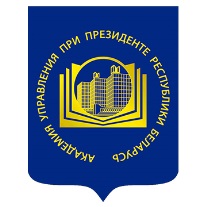 АКАДЕМИЯ УПРАВЛЕНИЯ ПРИ ПРЕЗИДЕНТЕ РЕСПУБЛИКИ БЕЛАРУСЬАКАДЕМИЯ УПРАВЛЕНИЯ ПРИ ПРЕЗИДЕНТЕ РЕСПУБЛИКИ БЕЛАРУСЬ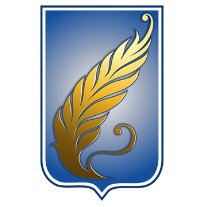 БЕЛОРУССКИЙ ГОСУДАРСТВЕННЫЙ УНИВЕРСИТЕТБЕЛОРУССКИЙ ГОСУДАРСТВЕННЫЙ УНИВЕРСИТЕТ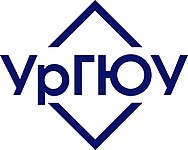 УРАЛЬСКИЙ ГОСУДАРСТВЕННЫЙ ЮРИДИЧЕСКИЙ УНИВЕРСИТЕТУРАЛЬСКИЙ ГОСУДАРСТВЕННЫЙ ЮРИДИЧЕСКИЙ УНИВЕРСИТЕТПРИ ПОДДЕРЖКЕ: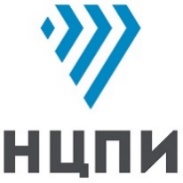 НАЦИОНАЛЬНЫЙ ЦЕНТР ПРАВОВОЙ ИНФОРМАЦИИ РЕСПУБЛИКИ БЕЛАРУСЬ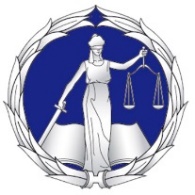 ОБЩЕСТВЕННОЕ ОБЪЕДИНЕНИЕ«БЕЛОРУССКИЙ РЕСПУБЛИКАНСКИЙ СОЮЗ ЮРИСТОВ»ОАО «БЕЛОРУССКИЙ БАНК РАЗВИТИЯ И РЕКОНСТРУКЦИИ «БЕЛИНВЕСТБАНК»фамилия, имя и отчество (полностью)место работы (полностью), должностьученая степеньученое званиеконтактный номер телефона 
(в международном формате)e-mailназвание статьиформа участиявыступление с докладом (да/нет)мультимедийная презентация (да/нет)